Shading and Describing Harder Graphical InequalitiesShading and Describing Harder Graphical InequalitiesShading and Describing Harder Graphical InequalitiesShade the region that satisfies the inequalities 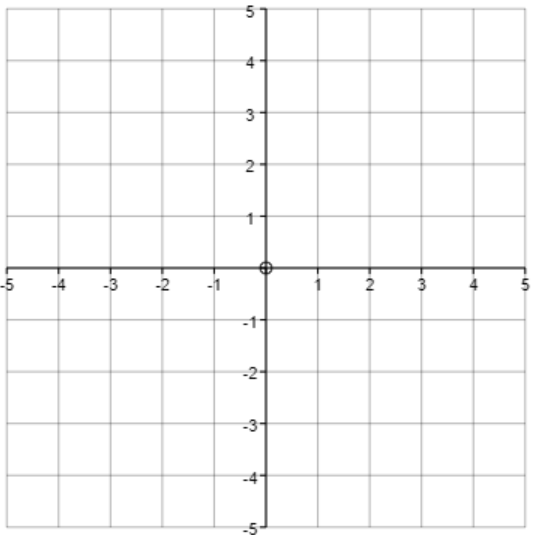 Shade the region that satisfies the inequalities Shade the region that satisfies the inequalities Write down the inequalities which fully describe the shaded region.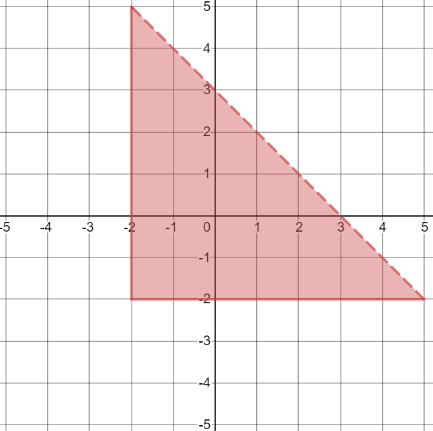 Write down the inequalities which fully describe the shaded region.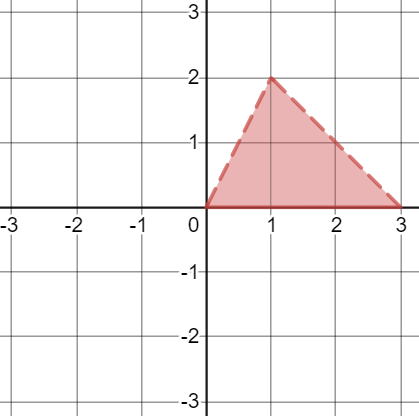 Write down the inequalities which fully describe the shaded region.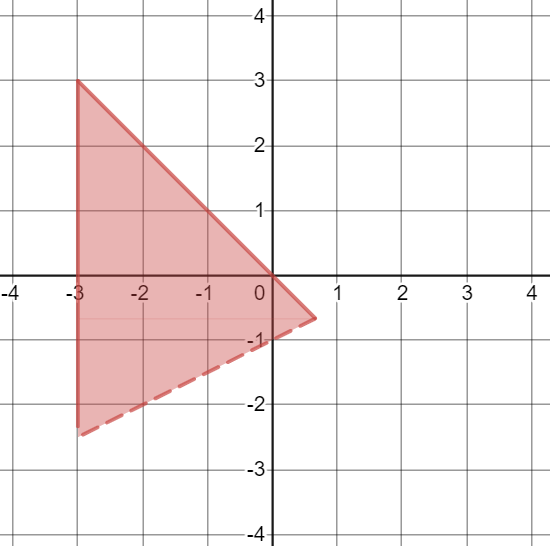 